Publicado en Barcelona el 10/07/2018 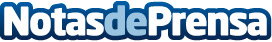 Barcelona utilizará el servicio PayByCall de Quality Telecom para el pago telefónico de tasas y multasFinalmente ha sido Quality Telecom, empresa especializada en soluciones de software para el pago telefónico de productos y servicios, la ganadora del concurso público licitado por el Ayuntamiento de Barcelona para el pago por teléfono de tasas y multasDatos de contacto:Quality Telecomhttp://www.qualitytelecom.es900 82 04 04Nota de prensa publicada en: https://www.notasdeprensa.es/barcelona-utilizara-el-servicio-paybycall-de Categorias: Finanzas Cataluña Emprendedores E-Commerce Software http://www.notasdeprensa.es